790BOX-H9632Sequentielle Brause-Thermostatarmatur für UnterputzmontageArt. 790BOX-H9632 Ausschreibungstext• Sequentielle Brause-Thermostatarmatur SECURITHERM, einzeln. 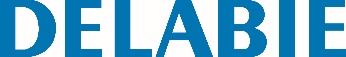 Öffnet und schließt im Kaltwasserbereich. Bauweise gewährleistet Schutz vor Rückfließen von TWW und TW. Mischbatterie ohne Rückflussverhinderer in den Anschlüssen (begrenzt Bakterienwachstum). Verbrühungsschutz: automatische Abschaltung bei Kalt- oder Warmwasserausfall. Securitouch Abschirmung gegen Verbrühung am Armaturengehäuse. Temperatureinstellbereich von Kaltwasser bis 39 °C mit verriegeltem Temperaturanschlag bei 39 °C. Geeignet für thermische Desinfektionen. Sequentielle, verkalkungsarme Thermostatkartusche für Einhandsteuerung von Durchflussmenge und Temperatur. Durchflussmenge reguliert auf 9 l/min (Armatur), mit Brausekopf 6 l/min bei 3 bar. Mit Hygienehebel L. 100 mm. Siebdichtungen in den Muttern G 3/4B integriert. • Wasserdichter Unterputzkasten mit Abdeckplatte Edelstahl hochglanzpoliert 160 x 220 mm. • Einbautiefe einstellbar von 10 bis 30 mm. • Kaltwasseranschluss mit Rückflussverhinderer und Schutzfilter. • Ergänzbar mit Brauseköpfen oder Wandanschlussbogen. 10 Jahre Garantie.